Fire Service Special Operations	Course No. 44080	Credit: 0.5Pathways and CIP Codes: Emergency & Fire Management Services (43.0299)Course Description: A comprehensive, technical level course intended to follow the Introduction to LPSCS class before moving into Fire Science I. Course will showcase the myriad of specialty disciplines existing as a subset within fire service emergency response. Directions: The following competencies are required for full approval of this course. Check the appropriate number to indicate the level of competency reached for learner evaluation.RATING SCALE:4.	Exemplary Achievement: Student possesses outstanding knowledge, skills or professional attitude.3.	Proficient Achievement: Student demonstrates good knowledge, skills or professional attitude. Requires limited supervision.2.	Limited Achievement: Student demonstrates fragmented knowledge, skills or professional attitude. Requires close supervision.1.	Inadequate Achievement: Student lacks knowledge, skills or professional attitude.0.	No Instruction/Training: Student has not received instruction or training in this area.Benchmark 1: CompetenciesBenchmark 2: CompetenciesBenchmark 3: CompetenciesBenchmark 4:	 CompetenciesBenchmark 5:	 CompetenciesBenchmark 6: CompetenciesBenchmark 7:	 CompetenciesBenchmark 8:	 CompetenciesBenchmark 9: CompetenciesI certify that the student has received training in the areas indicated.Instructor Signature: 	For more information, contact:CTE Pathways Help Desk(785) 296-4908pathwayshelpdesk@ksde.org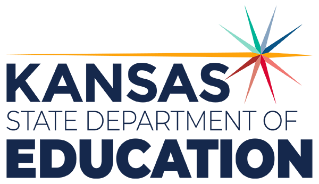 900 S.W. Jackson Street, Suite 102Topeka, Kansas 66612-1212https://www.ksde.orgThe Kansas State Department of Education does not discriminate on the basis of race, color, national origin, sex, disability or age in its programs and activities and provides equal access to any group officially affiliated with the Boy Scouts of America and other designated youth groups. The following person has been designated to handle inquiries regarding the nondiscrimination policies:	KSDE General Counsel, Office of General Counsel, KSDE, Landon State Office Building, 900 S.W. Jackson, Suite 102, Topeka, KS 66612, (785) 296-3201. Student name: Graduation Date:#DESCRIPTIONRATING1.1Summarize the History of the Fire Service.1.2Distinguish the primary knowledge, characteristics and skills that a firefighter must possess. 1.3Explain the ways the fire service may interact with other organizations. 1.4Describe the organization within fire departments.  #DESCRIPTIONRATING2.1Differentiate the major incident types that the US fire service responds to (e.g. fire, medical, rescue, hazmat).2.2Define the term Fire Company as used in the modern fire service (e.g. the apparatus, the equipment and the crew).2.3Contrast the various types of fire apparatus (e.g. engine, truck, rescue, squad).2.4Identify the different positions and ranks within the fire service (e.g. Firefighter, Lieutenant, Captain, Chief).2.5Distinguish between different tools and appliances in the fire service.2.6Describe the different types of PPE used in the modern fire service (e.g. firefighting, medical, hazmat).2.7Demonstrate the positions and functions within the Incident Command System (NIMS).#DESCRIPTIONRATING3.1List the individuated incident types within each major incident type listed in Benchmark 2.0.3.2Explain skills and techniques that a firefighter regularly uses (e.g. ladders, ropes, forcible entry, search, ventilation).3.3Discuss the elements of fire science and fire behavior (e.g. fire triangle, flashover, backdraft).3.4Classify the different types of building construction and their unique features (e.g. Type 1, 2, 3, 4, 5).3.5Interpret situations requiring firefighter accountability and rescue (e.g. RIC/RIT, MAYDAY, PAR reports etc.).#DESCRIPTIONRATING4.1Contrast wildland firefighting with structural firefighting.4.2Analyze protocol driven patient assessment, triage and care by emergency medical responders.4.3Differentiate between ordinary Search & Rescue and Technical Rescue.4.4Identify the seven clues for a hazardous materials incident.4.5Memorize the nine UN hazard classifications.4.6Identify other “miscellaneous” call types that firefighters respond to.#DESCRIPTIONRATING5.1Describe what is meant by “bread & butter” calls (e.g. residential structure fire responses).5.2Differentiate “riding assignments” of the crew (e.g. the duties of each person on the fire apparatus by riding position).5.3Discuss “tool assignments” (e.g. the variety of tools that each person on the crew may select for their role).5.4Analyze “fireground assignments” (e.g.. fire attack, water supply, ventilation, search & rescue, RIC, command, safety).5.5Distinguish the specific roles of different “companies” at a structure fire (e.g. engine, truck, squad or battalion chief).#DESCRIPTIONRATING6.1Define ordinary Emergency Operations vs. Special Operations within the fire service.6.2Discuss the skills and techniques associated with vehicle extrication.6.3Discuss the skills and techniques associated with rope and high-angle rescue.6.4Discuss the skills and techniques associated with water rescue.6.5Discuss the skills and techniques associated with confined space and trench rescue.#DescriptionRATING7.1Discuss the skills and techniques associated with confined space and trench rescue as related to air monitoring.7.2Distinguish the various chemical and physical properties of hazardous materials.7.3Demonstrate the GEBMO sequence leading to a hazardous materials release.7.4Differentiate PPE for hazardous materials calls as well as assorted decontamination methods.7.5Define terrorism, weapons of mass destruction and other illegal activities that firefighters may encounter.#DescriptionRATING8.1Review Basic Life Support in emergency situations.8.2Introduce Advanced Life Support in emergency situation.8.3Discuss the “tiered” response in emergency medical care - BLS to ALS.8.4Evaluate emergency medical assessment and care specifically relating to special operations situations.#DescriptionRating9.1Define the position of Fire Marshall.9.2Describe the role of an Arson Investigator.9.3Explain the benefits of public education and fire safety programs.9.4Discuss fire codes and fire safety systems.9.5Illustrate the importance and various responsibilities of the fire training division.